Муниципальное дошкольное образовательное автономное учреждение"Детский сад № 44"_____________________________________________________________________________________________________Музыкальный кейс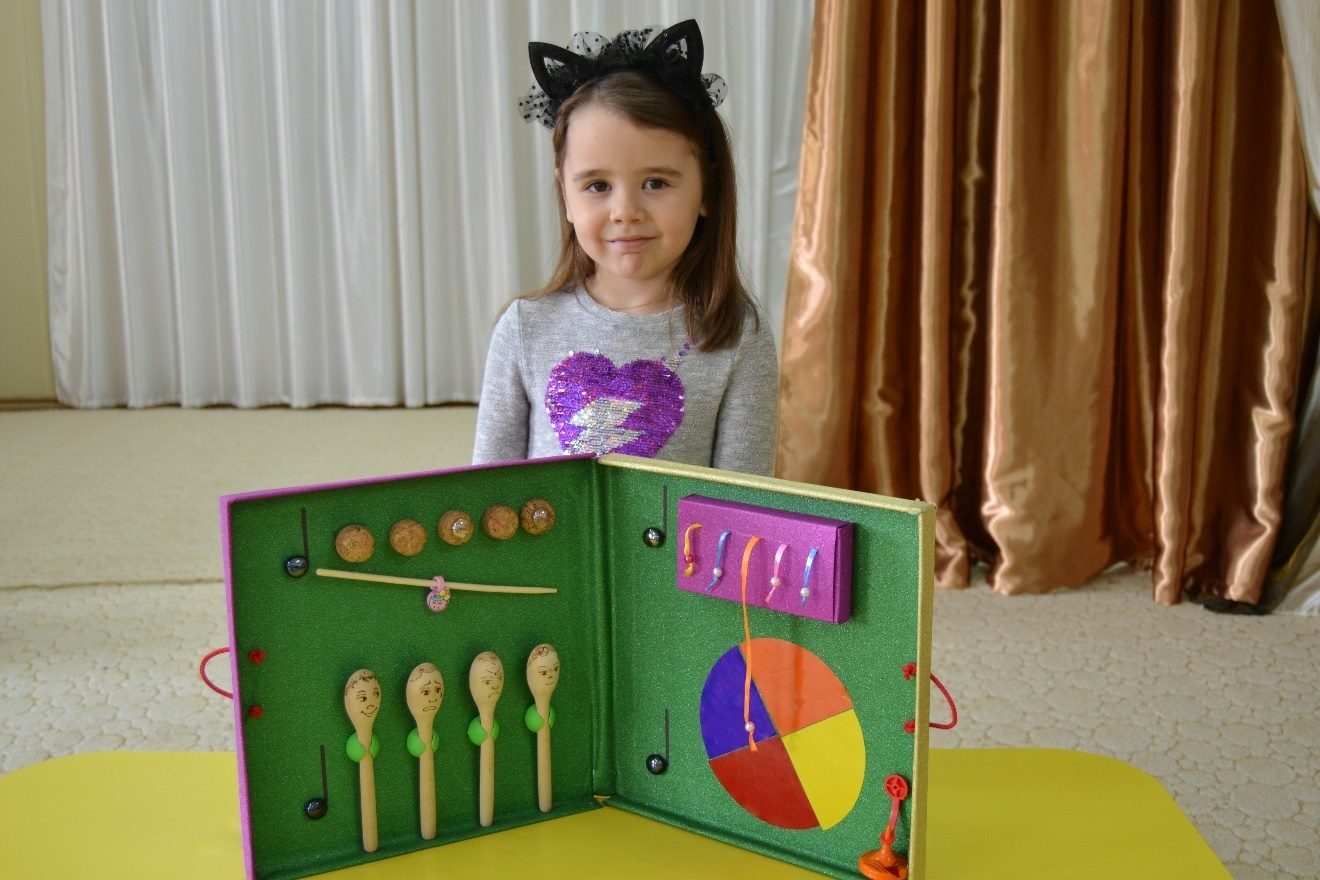 Подготовила:Музыкальный руководительГригорян Анна Сергеевнаг.Оренбург, 2020СОПРОВОДИТЕЛЬНАЯ ИНФОРМАЦИЯ ПО КОНКУРСНОЙ РАБОТЕНаименование ДОУ - Муниципальное дошкольное образовательное автономное учреждение «Детский сад № 44»Ф.И.О. педагога – Григорян Анна СергеевнаДолжность – музыкальный руководительВозрастная принадлежность пособия – для детей  4-5 летНазвание работы – музыкально-дидактическое пособие по обогащению развивающей предметно-пространственной среды по музыкальному развитию детей: «Музыкальный кейс».Цель пособия: развивать творческое воображение, импровизационное обращение со знакомым музыкальным материалом.Задачи:способствовать созданию условий для творческого самовыражения ребенка, учитывая его индивидуальные возможности;развивать самостоятельность в процессе музицирования с использованием дидактического пособия;способствовать коррекции зрения у детей;развитие музыкального слуха у детей дошкольного возраста.Формировать умение интонировать движение мелодии вверх – вниз;развивать музыкальный слух, мелкую моторику ребенка и быстрое реагирование на остановку пропевания звука;формировать умение детей реагировать на смену характера музыки и соответственно ей изменять движения;умение различать характер музыки;формировать умение детей передавать музыкальные впечатления в речи.Описание пособия. Музыкальный кейс может использоваться воспитателем, музыкальным руководителем на занятиях, развлечениях, кружковой, индивидуальной работе, а также в самостоятельной музыкальной деятельности дошкольников 4-5 лет. Используя это пособие, дети могут играть в различные музыкально – дидактические игры – сначала со взрослым, а затем и с небольшой группой сверстников.Дидактическое пособие «Музыкальный кейс» может использоваться для коррекции зрения. Оно положительно влияет на зрительное восприятие ребенка, так как содержит основные цвета: красный, желтый, зеленый, оранжевый, которые хорошо влияют на сетчатку глаза, а также имеет предметы разной величины (большие и маленькие), что способствует коррекции и дальнозоркости.Пособие развивает слуховые, тактильные, двигательные ощущения - это улучшает ориентировку в пространстве. Дети закрепляют понятия «вверх - вниз», «слева - справа», «выше - ниже».Возможности дидактического пособия очень широки и рассчитаны на творческий подход педагогов.Ожидаемые результаты использования пособия.У дошкольников будут сформированы:• музыкальный слух;• умение различать характер музыки;• умение самостоятельно простукивать ритмические рисунки;• интерес к творческому самовыражению.Музыкальный кейс имеет пять дидактических «поля»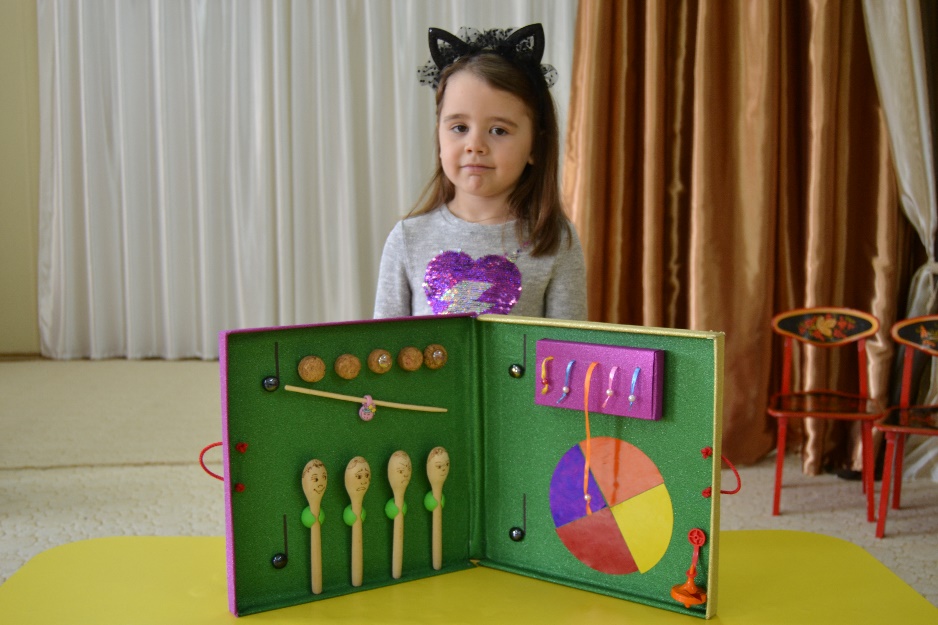 Ритмические карточки «Колобок»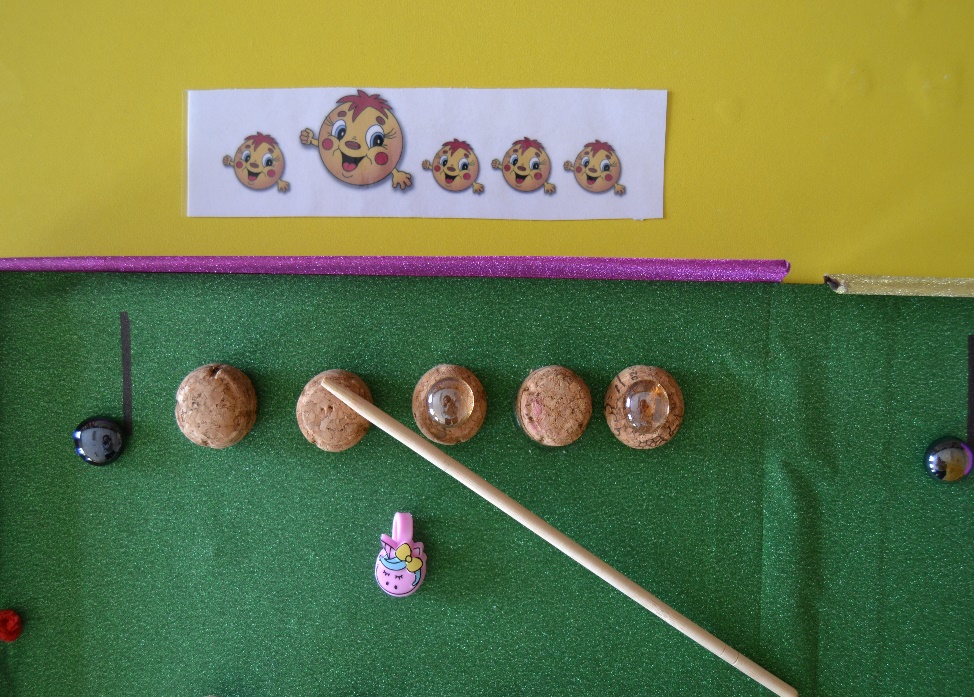 Цель: развитие ритмического слухаЗадача: научить самостоятельно простукивать ритмические рисунки.Ребенок выходит и прохлопывает ритмический рисунок, который изображен на карточке. Затем берет палочку и проигрывает ритмический рисунок на имитированных барабанах. Большой колобок - это половинная нота, а маленький - четвертная. В дополнение к заданию ребенок должен отличить звучание барабана с бусинкой и без. С бусинкой звучание звонче. Далее ребенок выполняет следующую карточку с другим ритмическим рисунком.Угадай музыкальное настроение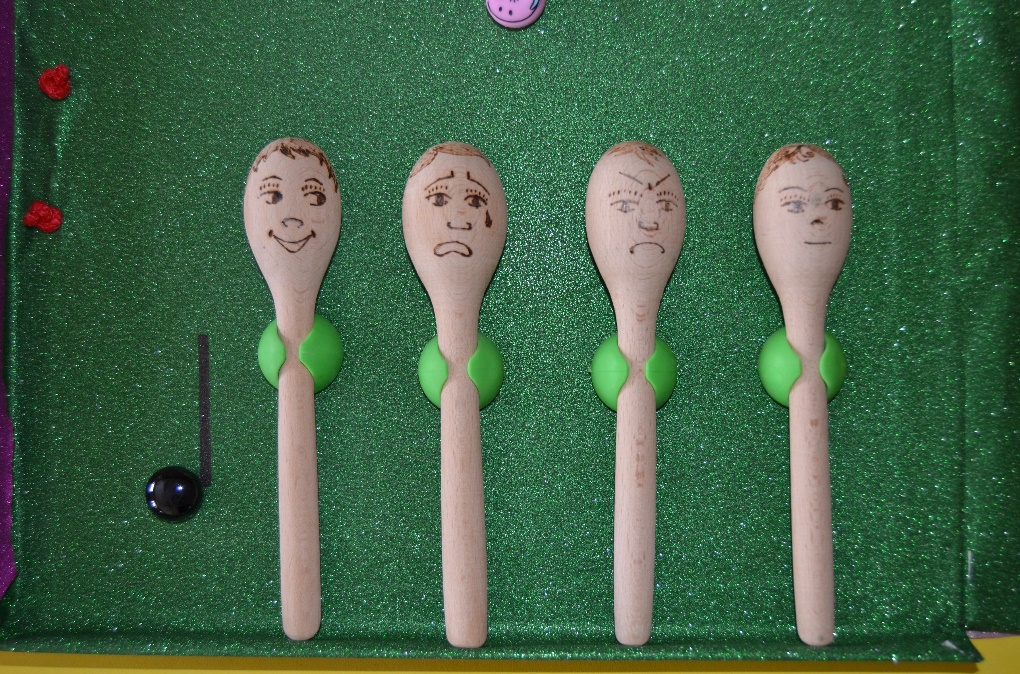 Цель: умение различать характер музыки;Задача: научить передавать музыкальные впечатления в речи.Ребенку дается прослушать 4 разнохарактерных произведения: «Грустное настроение» Штейнвиля, "Страшилище" В.Витлин, «Клоуны» Кабалевского, «Прогулка» В. Волкова. Задание: подобрать к каждому произведению соответствующее настроение лица у ложки. (данные произведения прилагаются на диске).Звучащая коробочка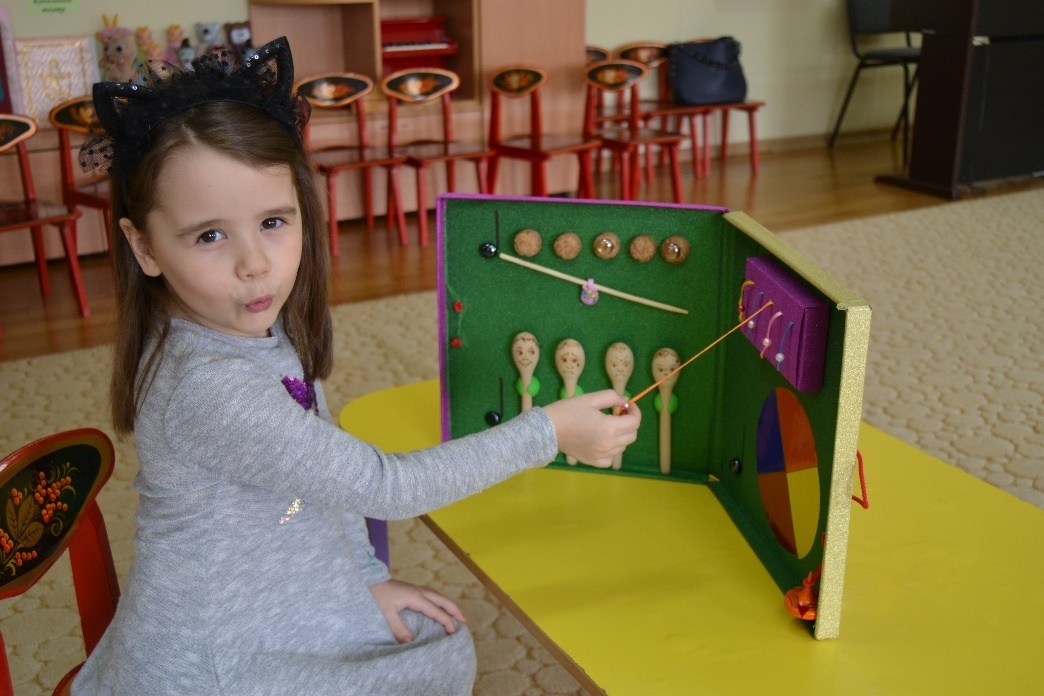 Целью данного пособия является оздоровительное дыхательное упражнение. Ребенок берет в руки коробочку, делает носиком глубокий вдох, при вытягивании ленточки пропевает гласный звук «у, а, о», соответствующий длине ленты. Особенность пособия в том, что ленты разной длины.Упражнение развивает музыкальный слух, мелкую моторику ребенка и быстрое реагирование на остановку пропевания звука.Данное пособие могут использовать воспитатели на занятиях по математике, когда изучают единицу измерения длины: дорога длинная, дорога короткая. Развивается сенсорика, длинная дорога  - синяя ленточка, а короткая дорога  - белая ленточка. Чтобы разнообразить игру, длину и цвет ленточек можно менять.Музыкальное колесо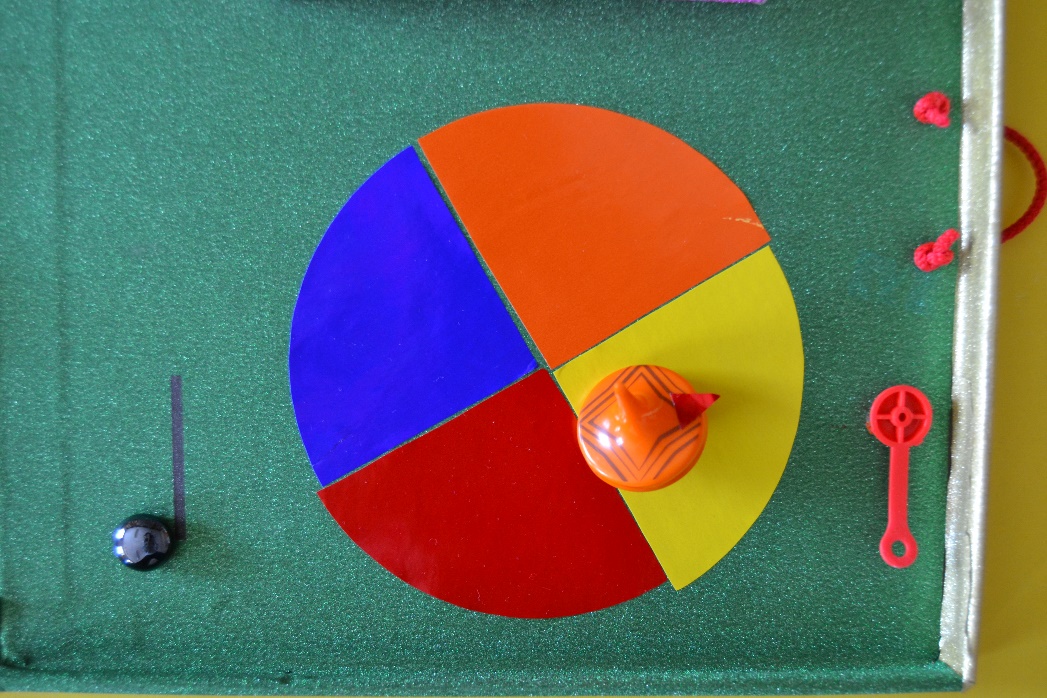 Цель и задачи: формировать умение реагировать на смену характера музыки и соответственно ей изменять движения;Музыкальное поле имеет 4 цвета. Каждый цвет имеет музыкально-ритмическое действие: синий – марш, оранжевый – пляска, желтый – колыбельная, красный – галоп (данные произведения прилагаются на диске). Ребенок крутит юлу, а на каком цветном поле остановится стрелка, такое ритмическое движение выполняет ребенок. Игру можно повторить несколько раз.Лесенка – чудесенка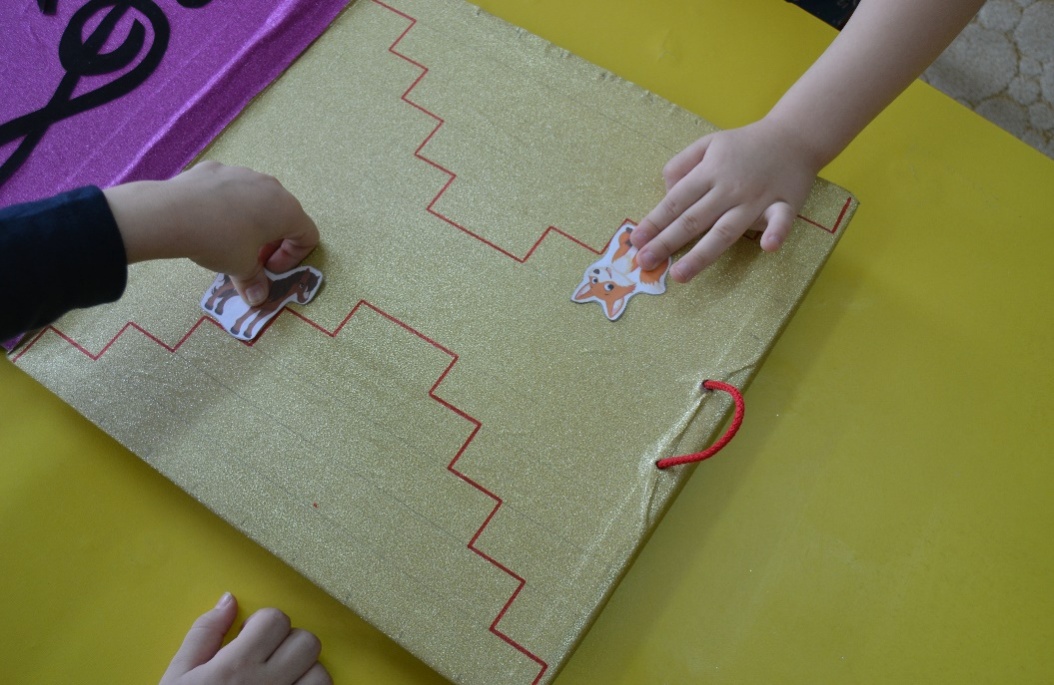 Целью этого пособия является развитие музыкального слуха у детей дошкольного возраста. Задачей является сформировать умение интонировать движение мелодии вверх - вниз.Два ребенка садятся напротив друг друга, выбирают животное и сажают его на первую ступеньку. Под фортепиано дети поют «Вот иду я верх, вот иду я вниз» или на слог «Ля». Поднимаются по лесенке фишкой животного вверх и вниз. Дети должны услышать, что каждая ступенька это нота по возрастающей и убывающей. Данное пособие универсально. Не только по индивидуальному занятию по музыкальному развитию его можно использовать, но и может использовать педагог-психолог в своей работе, например упражнение «Лесенка» (на каждую ступень ребенок ставит себя, маму, папу, братьев, сестер).И также воспитатели могут использовать это пособие на занятиях по математике (например, счет от 1 до 5, на какой ступеньке стоит цифра 1, 2, 3, 4, 5, по возрастающей и также по убывающей).